CLASS FIVESOCIAL STUDIESTERM ONETHE PHYSICAL ENVIRONMENTDefine a mapA map is a drawing which represents the earth or the part of the earth on a flat surfaceThese flat surface could be of the sheet of paper, chalkboard or a wallElements of a good mapThe elements of a good map include:TitleKeyCompass directionFrameScaleTITLEThis is the heading or name given to a mapIt is usually written at the top of the mapIt helps a person to identify the place shown on the mapFRAMEA frame is a boarder that is drawn around a mapIt encloses the map and makes it look neatKEYThis is a list of the symbols that have been used on a map and what they representSymbols are usually small pictures drawings or lettersThe symbols show the real object found in the area being represented by the mapA key help us to know what each symbol stand for	 Mountain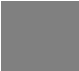 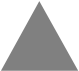 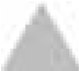 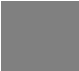 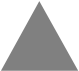 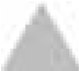 SCH	School	 MiningP.S	Police stationSCALEA scale shows the relationship between the distance on the map and the real distance on the groundWhen drawing a map , it is necessary to reduce the area being shown so that it can fit on the paperExample: 1 cm on the paper may represent 50km on the groundThis helps us to calculate the real distance on the ground between two points or places in a map16  points of the compassA compass help us to locate the direction of a place on the mapThe arrow is pointing the north partCompass is either used in the airport, by the pilots and captain in the shipThe four cardinal points are:North  SouthEastWestSome place are located between the eight pointExample: between north and north eastTo locate these place the eight point compass can further be divided into sixteen point compassEg.Between North and North East, we get North North East(NNE)Between South and South West we get South South WestPOSITION OF KENYA IN RELATION TO HER NEIGHBOURSKenya has several neighborsThese are:Uganda to the westTanzania to the south westEthiopia to the northSomalia to the eastSouth Sudan to the north westOrKenya lies to the south of EthiopiaIt lies to the north and north east of TanzaniaIt lies to the north west of the Indian oceanIt lies to the south east of South SudanIt lies to the west of SomaliaLocating using latitude and longitudeKenya lies between 50 N and 50S while longitudes are 340 and 42 0 ESize and shape of KenyaKenya covers an area of 582, 646 square kilometersIt is about 500 km from east to west and about 1000 km north to southThe country is wide to the north and at the centre and narrow down toward the southMAIN PHYSICAL FEATURESLocation of the main physical featuresPhysical features are the natural things that are found on the surface of the earthThey include:SwampsLakesOceansPlainsRiversMountainsPlateausValleysThese features are grouped as either relief or drainage featuresRELIEF:Refer to the rise and fall of the landThey include: mountainsHillsValleysPlainsHighlandLowlandDRAINAGE:Refers to all features that are related to water and its movementThey include :BasinsSwampsRiversDamsLakesOceansRELIEF FEATURESMountainsThey are masses of very high landMt Kenya is the highest mountain. It re\ises a height of about 5199 m above sea level with the highest point Batian followed by NelionHillsHills are raised part of the earth that are smaller than mountainThe Rift valleyIt is a big depression with steep sideIt is formed when two parallel cracks develop on the earth surface and the land between them sinksIn Kenya it extends from lake Turkana in the north to lake Natron at the boundary of KenyaTanzania borderPlateausThey are wide raised ground with a surface that is almost flatExample: the yatta plateaus in yattaPlainsThey are large areas of land that have a surface that is nearly flat or levelEg.Athi kapiti plainLotikipi plainEscarpmentAre steep slopes of the rift valleyThey cover relatively large areasEg. Nandi escarpmentDrainage featuresRiversA river is a large natural stream of water that flows in a definite channel across the landSome rivers dry during dry season and are called seasonal riversOther rivers flow throughout the year and are called permanent riversA place where rivers start is called the sourceA place where rivers drain it’s water is known as the mouthSwampsThey are wet places covered with water and some vegetationThey are also called marshesSwamps are areas that are poorly drainedThe main swamps in Kenya are:Lorian swamp where river Ewaso nyiro north drainsYala swamps on river yalaOceanAn ocean is a mass of salty water that covers a large areaThe Indian ocean is the only ocean found near KenyaSome rivers like Tana and Athi drain into itLakeA lake is a body of water that is surrounded by landMost lakes in Kenya are on the surface of the Rift valleyNB: refer to the table that shows the relief features in Kenya and region where foundOur lives today bk 5 page 11Relief region of KenyaA relief region is a large area with generally similar characteristics because of the physical features found there Eg.The coastal plainsThe highlandThe lake Victoria basinThe plateausThe Rift valleyCharacteristics of relief region in KenyaThe coastal plainA plain is a low-lying surface that is almost flatThe coastal p[lain covers the coast and the north eastern regionCharacteristics:They boarder the Indian oceanThe height of the plain rises from sea level ,200 m above sea levelThe plains are narrow at the Kenya- Tanzania Border but become very wide around the area where river Tana approaches the Indian oceanThere are small hills within the plains such as Shimba hills in Kwale districtThe plateausA plateau is a wide raised ground with a surface that is almost flatCharacteristicsIts surface is generally flatIt lies between 250m and 1100 m above sealevelIt is lower to the east and gradually rise above to the westSome hills like the Taita and Huri hills rise above the level surfaceMany other small hills that have resisted erosion are found(inselbergs)The Nyiro Ndoto mountain, mt Kular and mt Marsabit are found in the regionThe yatta plateau, athi and kapiti plains form part of this regionIt is mainly covered with grass and thortly bushesThe highlandHighlands are areas with many mountains and high hillsCharacteristicsIt lies between 1500 and 5199 m above sea levelMt Kenya is the highest point on the highland east of the rift valley(5199m)Mt elgon is the highest point on the highland west of the rift valley(4321m)The highland east of the rift valley are the source of rivers like tana and athi which flow to the Indian oceanThios region rises above thye general level of the plateausThe rift valleyIt cuts across Kenya from lake turkana in the north down to the Kenya – Tanzania border at lake natronCharacteristicsSome part of the rift valley are valley low: lotikipi plain near lake turkana and deep valley such as kerio valley and sugutaOther areas like kabazi moto and elburgon are quite high. Mountains like suswa and longonot rise above the floor of the rift valleyIt is bordered by steep sides called escarpments on both sidesIt has several shallow lakes which are also long and narrowThe lake Victoria basinThis region mainly cover areas around lake VictoriaCharacteristicsI lies between 1000m and 2000m above sea levelSome areas in this region experience floods during rainy season : kano plainsThe region has some plateaus such as nyabondo plateauHills such as gwasi, kaksingiri and homa are also found in this regionThe height of the land increases away from the lakeInfluence of physical features on human activitiesMountains and hillsMountains help in the formation of rainfall. The rainfall received in this region is called relief rainfallThe cool temperature experienced in places with hills and mountains encourage dairy farmingHigh rainfall, cool temperature and fertile soil in areas around mountains and hills encourage settlementMountains encourage recreational activities such as mountain climbingIt encourage foreign and domestic tourists visiting the area with mountains and high attitudeThe presence of mountains and hills makes it difficult to construct road and railwaysPlateausPlateaus are mainly covered with grass. Good areas for pastrolismThose areas are also good for wildlife. Many gameparks and game reserves are located in these areasConstruction of reads and railways in this region is easy because the surface is flatThe rift valleyIt has beautiful sites, diverse wildlife and attractive scenery that encourage tourismThe fertile soil in the region encourage crop farming eg. Nakuru and eldoretThe steep side of the rift valley is not suitable for farming and settlementConstruction of roads and railways along the escarpments of the rift valley is difficultRivers and lakesThey encourage settlements because they are sources of water for domestic use and irrigationThey encourage economic activities such as fishing, farming, basketly and weavingRivers and lakes are used as a means of transport: lake Victoria and tanaRivers that are prone to flooding discourage settlement e.g. river nzoia, which floods at bundalangi plainSwampsSwamps discourage human settlement because they are bleeding ground for bilharzias worms and mosquitoes which causes diseasesThey make construction of road and railway difficult because of stagnant waterEvaluation question pg 19: our lives today book 5CLIMATEWeather is the condition of the atmosphere of a place at a particular timeIt could be rainy, sunny, windy or cloudy at a given place at a certain timeThe average weather condition of a place for a very long time around 30 to 35 years is called climateClimate can be described as wet, dry, hot, cold, warm or coolThe climate regions of KenyaDifferent parts of Kenya have different types of climateKenya has five climatic regions:The hot and wet climate region: also called modified equatorial climateThe cool and wet climatic region, also called modified tropicalThe tropical climate regionThe hot and dry region: also called semi-desert and desert climateMountain climate regionCharacteristics of climate regionThe modified equatorial climatic regionThis climatic region is found in the coastal and lake victiria regions of KenyaExamples of places:MombasaMalindi KisumuIn this region, temperature are normally high over 25 degrees of the yearThe daily range of temperature is lowThis region receive convectional rainfallRainfall is high between 1000mm to 1500 mm per yearThe area experience a long rainy season between March and June and a short rainy season between October and DecemberThe climate is affected by the winds blowing from the coastRainfall is well distributed throughout the yearThe region is hot and wet throughout the yearThe modified tropical climatic regionThis climatic region is found in the Kenya highlandsAreas such as kisii, kitale, kericho, NairobiCharacteristicsThe region receives relief rainfall because of the high altitudeThe temperature in this region ranges between 18 and 25 degreesThis region receives a lot of rainfall . it varies between 1100mm and 2400 mm per year The higher altitude causes the temperature to be lowerThe region is generally cool and wet throughout the yearThe tropical climatic regionThis region covers kwale, taita and narok areasCharacteristicsHigh temperatureOne rainy seasonIn some part, the dry seasons continues over five monthsRainfall does not normally exceed 1000mm per yearThe semi desert and desert climatic regionsThis climatic region is found in northern, north eastern and some parts of eastern KenyaMost of these areas are low-lying and are almost flat eg. Chalbi desert in marsabitCharacteristicsTemperatures are usually high during the day and low during the nightTemperature is low because there are no high features like mountains to help in the formation of relief rainfallThe region is hot and dry throughout the yearThe dry season is long especially in the desert regionMost of the months are dry causing droughtThe mountain climatic regionHigh mountain like mt Kenya and elgon have special climate because of high altitude CharacteristicsRainfall is high, varies between 1100mm and 2300 mm per yearThe temperature is low varying from zero to 15 degreesThe region is generally cold and wet throughout the yearThe region is characterized by two sides, leeward and windward sidesThe leeward side is also known as rain shadowThe windward side receive relief rainfall while leeward side id drierNB: draw a map of Kenya showing the following regions in page 21 :  our lives todayThe influence of climate on human activitiesClimate has a great effect on the way we live and thingsa we doIt determines the type of farming activities we carry outHot and wet climateIts good for farmingCrops grown under this climate are:Bananas in kisiiSugarcane in mumias and muhoroniSisal, cashew nuts and coconutsThe cool and wet climateIt is good for farmingIt encourages the cultivation of crops like maize, coffee, tea and pyrethrumDairy farming is also carried out in this climatic region eg. Kiambu and eldoretClimate is also suitable for forestsTimber and wood are common in regions with this climateThe dry and hot climateIt discourages farmingThe main economic carried out is pastoralismPeople move from ne place to another to search for greener pastures and water because of the climateThis practice is called nomadic pastoralismWhere cultivation is done drought resistant crops are grown eg. Millet and green gramsClimate also influence human activities in the following waysIt determines the kind of house we build: people living in hot areas use material that cool the temperature: Mombasa they use makutiClimatic conditions determine the mode os dressing of peopleClimate determine the settlement pattern in different areas. Many people settle in areas with adequate rainfallSOILSoils are layers of material on the earths surface on which plants growMajor soil types in KenyaThere are different types of soil:Alluvial soilVolcanic soilBlack cotton soilLoamy soil Sandy soilAlluvial soilsIt is newly formed soilAlso known as young soilThey are formed after deposition of eroded materialThey are found in rivers, valleys, flood plain and near mouths of rivers eg. Yula, kuja, (gucha), nzoia, athi, tana and sondu miriuVolcanic soilVolcanic soil are red in colourAre found in the highland and some parts of the rift valleyAre very fertileAlso known as red earth soilAre good for growing tea, coffee and pyrethrumBlack cotton soilAre also known as clay soilThey have several small particlesThey crack when dryWhen it rains they become sticky and heavyThey do nt lose water easilyIt is found in the plains of transmara, narok, kajiado kapiti, kano, muvaa and samburu areaSandy soilAre commonly found in the arid and semi arid areas such as northern Kenya and coastal regionThey are also found in some rivers valleysThey have some large particlesThey lose water very fastThey are not very fertileLoamy soilLoamy soil is a mixture of sand and clay soil and are fertileAre commonly found in some part of western, nyanza and rift valetUses of soilsSoil is used in many different waysSoil is used to grow food and cashcropsVolcanic soils are suitable for growing crops such as coffee and teaSandy soil	clay soil	alluvial and loamy soilMangoes	rice	maizeCashew nuts	cotton	beansCoconuts	maize	vegetablesSisal	potatoesSome soils are used as building materials: sand and clayThe growth of grass and other vegetation is supported by soilSoil is used in the pottery industry to make pots, jars and jikosSome soils are used for decoration during traditional ceremonies: red ochres used by maasai and samburuSoil is used  to bury the deadSoils is used for religious reasons: places of worship such as shrines and alters are made of clay and sand soilDuring circumcision, some communities smear mud on the bodies of the young people to make them numbSoil erosionIt is the process by which the top soil is carried away by either water or windCauses of soil erosionCutting down of trees leaving the land bare(deforestation)Overstocking and overgrazingMono-croppingImproper cultivation practicesVEGETATIONRefers to grass, bushes, trees and other plants which grow naturally in an area as well as those planted by peopleTypes of vegetation in KenyaForestsSavannah grasslandSemi desert and desertSwamp vegetationSavannah woodlandScrubMangrove forestsMountain vegetationForestsA forest is a large area with many trees growing close togetherTrees are of different types or of same type Trees form continuous layer at the top called canopyExamples of trees are:Mvule	 Elgon teakCamphor	 EbonyMahogany	 PodoMeru-oakFound in natural forestsPineCyprus  EucalyptusFound in planted forestsSavannah grasslandThis is an area that receive very low rainfallMainly consist of grassThey are short scattered trees within the grasslandThe main trees are acaciaThe largest part of Kenya is covered by this vegetationTrees form an umbrella shapeSavanna woodland vegetationThis type of vegetation is found in areas that receive lower rainfall than in highlandsTrees are shorter and more scattered than in forest vegetationTrees grow together with tall grassDry bush-land and scrub vegetationThis type of vegetation grow in areas with a long dry seasonIt consists of short scattered bushes with short tough grassTrees such as baobab and cactus are found in this typeDesert and semi desert vegetationThis type of vegetation is found in areas with little and unreliable rainfallVegetation consists of short thorny bushes and tufts of grassPlants such as cactus trees are part of this vegetationMangrove forestsThese are also called mangrove swampsIt consists of hardy mangrove  treesTrees are of medium heightThey grow on saline/ salty waterThey are hard woodThey have breathing roots that grow on surface of waterThey grow along the coastlineSwamp vegetationThese are also called marshesThe area has poor drainageVegetation consists of papyrus and reedsMountain vegetationThis type is found in very high attitude areas which are normally very coldIt consists of tough grass, shrubs, hardwood trees, bamboo trees and bushland which are found at different height( diagram )Distribution of vegetation in KenyaForestsBig forests are found in:Areas around mt KenyaKaimosiSavanna woodlandThis type of vegetation is mainly found on western parts of KenyaDry bushland and scrub vegetationIt is found on eastern part of Kenya in the nyika plateausDesert and semi desertMuch of the northern and part of the eastern sides of Kenya have this kind of vegetationMangrove forestsIt is found in the coastal of KenyaThey are common along river mouths or delta areasSwamp vegetationIt is found in the lorian swamp in wajir and lotikipi plain west of lake turkanaIn western along river yala and nzoiaThe vegetation occurs around lake Victoria and the lower part of river tana between bura and deltaMountain vegetationMountain vegetation are found on high mountains like mt Kenya and mt elgonImportance of vegetationIt protects soils from erosionForests modifies climate and also act as water catchment areasSavanna grassland areas are good for grazing field for pastoral communities like maasaiSome tree roots and leaves are used to make herbal medicineForests are home for wild animals and birdsTrees produce logs and timber which are raw materials for paper and furniture industriesReeds from swamps are used in basketry and weavingTimber from trees is used to construct houses while grass is used to thatch: the roof of traditional housesTrees are a source of firewood which is used for cooking in rural areasVegetation makes the environment beautifulTrees acts as wind breakersTrees attract rainfallQUESTIONSName the type of vegetation found along the coast of Kenya_____________________Name two vegetation found in swampy areas__________________Name one tree that is found in savanna_____________________Cutting down of trees without replacing them is called _____________________Keeping a large number of animals in a small area is a practice called _____________________Cutting down trees without replacing them exposes top soil to erosion by_____________________Which communities decorate their hair and heads with red soil_____________________Name the type of soil that is found in coast_____________________Name the type of soil found in the flood plains_____________________Name the type of soil found in the plain_____________________Another name for black cotton is _____________________Which of the following activities can be done on volcanic soil_____________________Name three areas where alluvial soil is found_______________________________________________________________Bricks for building houses are made from _____________________soilName the type of soil found at the mouth of river _____________________Apart from tea, name two other crops grown under cool and wet climate__________________________________________Name two national parks found in the hot and dry climate__________________________________________People moving from one place to another looking for water and greener pasture for the animals are called _____________________The main economic activities carried out in hot and dry climate is _____________________Which vegetation form a canopy vName two economic activities carried out in highlands__________________________________________Highlands have which type of climate_____________________The economic activities carried in leeward side_____________________What is altitude_____________________Give the reason why Mombasa receive little rainfall than nyeri _____________________Give the reason why embu is cold than malindi_____________________PEOPLE AND POPULATIONKenya is made up of people from different communitiesThe Africana are the majorityOther communities found in Kenya are th e European, semites and AsiansThe language groups found in Kenya includeBantuNilotesSemitesCushitesAsiansEuropeanBantuThe original homeland of the bantu was the congo forest in th Democtatic Republic of CongoThey were mainly cultivatorsBantus are divided into:Eastern BantusWestern BantusWestern: abaluhya, abagusii, abakuriaEastern :Central Bantus: agikuyu, aembu, akamba, ambeereCoastal Bantus: pokomo, wadawida(taita), wataveta, mijikenda, waswahiliWestern BantusThe first group of the western Bantus left congo and entered Kenya through the western part of the countryEastern BantusThey migrated from congo through the southern part of lake Victoria They moved and settled on the slopes of mt Kenya, Kilimanjaro and taita hillsThe coastal Bantus include: mijikenda:Giriama  DigoDurumaKamboKaumaJibanaChonyiRabai  RibeNILOTESThe original homeland of the nilotes was in southern sudanNilotes practiced pastoralism and grow cash crops like millet and sorghumNilotes are divided into three groups:River-lake nilotesPlain nilotesHighland nilotesHighland nilotes:River lake nilotes:LuoPlain nilotes:turkanaRiver lake nilotesLuoAre the only people in Kenya who belong to this groupThe abasubaThey are sometimes grouped together with the luoHowever they consisted mainly of bantu peopleHighland nilotesCollectively are known as kalenjinThey practiced mixed farming on the slopes of mt elgonLater spread to other parts of rift valleyPlain nilotesThey are called plain nilotes because they settled on the plain where they practiced pastoralismCushitesThey originally moved from southern Ethiopia where they kept sheep cattle and goatsThey also grow sorghum and milletThey are classified into two groupsSouthern cushites  Eastern cushitesSouthern cushites:SanyeDahalloEastern cushites:SomaliBoranaGall/ oromoGabraRendille  BurjiThe AsiansTheir homeland is asiaThey came to Kenya during the construction of Kenya – Uganda railwayThey were brought by british to provide cheap labour that was needed during construction of the railwayThe main Asians in Kenya consists:IndiansPakistansJapaneseChineseEuropeanMost of the European in Kenya live in townThey are mainly business people and others are living in country side where they practice farmingThey include:GermansBritainFranceItalyQuestions: our lives today pg 42Factors influencing population distribution in KenyaPopulation:  refers to total number of people living in a particular areaSome areas in Kenya have many people while others have very few peopleArteas with many people are known as densely populated while areas with few people are called sparsely populatedThe way people are spread over the country is called population distributionClimateSoilReliefSwampsTownsMiningGovernment policyPopulation distribution in KenyaThe population can be dense or sparsePopulation density refers to the number of people living in a given area of landPopulation density can be described as high, medium or lowPopulation density is found by dividing the total number of people in a given place by the area of the landDensity = populationArea km2Draw a map in our lives today showing population distribution in Kenya pg 45Area with high population in KenyaMajor towns like Nairobi, Mombasa, KisumuAreas along the coast especially near MombasaParts of machakos in the highlandParts of central and eastern region of Kenya: nyeri, meruKisii highlandPart of western region of Kenya: kakamegaParts of the nyanza region, north of lake VictoriaAreas with medium populationSome p[arts of eastern region of Kenya like makueni and mbeereSome parts of central region like makuyu and ndeiyaCentral parts of rift valley like Nakuru, eldoret, koibatek, kerichoSome parts of nyanza like kuriaSome area around voi, garissa, wajir, mandera and lodwarAreas with low population in KenyaMost of northern and north eastern parts of KenyaMost areas along the boundary of Kenya and TanzaniaQuestions: our lives today pg 47SOCIAL RELATIONS AND CULTURAL ACTIVITIESTraditional forms of educationEducation help people to become useful members of the societyIn the past there were no schools that children attended to learnDuring the past pupils were taught by their parents, grandparents, relatives, playmates and people with specialized skillsBoys were taught by their fathers and grandfathers how to carry/ perform the roles that were carried out by men. These include hunting and looking after cattleGirls were taught by their mothers, aunts and grandmothers how to cook, house keeping and fetching firewood and waterDuring initiation boys and girls were taught on how to be responsible people in the societyTraditional forms of learningThrough observing and imitationThrough working with adultsThrough story tellingThrough playingThrough ceremoniesLearning from specialists (apprenticeship)Through proverbs, riddles and wise sayingsTypes of cultural artifactsCulture: is the way of life of the people in a societyIt is the way people do thingsThey include:Mode of dressingType of buildingsThe type of food they eatThe ceremoniesThe relationship among membersCultural artifacts: are things that were made and used by the community in the pastOur ancestors made and used items that are no longer in use todayThese items were made from:WoodStonesIronClayExamples of cultural artifactsTools used in huntingWeaponsOrnamentsMusical instrumentsFishing and cultivators toolsNB: refer to examples that are in the table : our lives today pg 51Importance of cultural artifactsHelp us to know our ancestors and their originShow how tools were developed from the simple one to the complex onesWe are able to identify the various activities that different communities were involved in by studying the toolsHelp us to understand the history of a community where there is no written informationArtifacts tell us about the lifestyle or culture  of our ancestorsIt informs us of the materials that were available for use in the pastMeaning of ageset and agegroupAge was an important factor because it defines an individuals role and duties in the societyAge groupIt is a group of people who wrer born at around the same time and initiated almost at the same timePeople with an age difference of between one and five years belong to one age groupAge setAn age set is made up of two or more age groupsAmong the kalenjin for example, people of an age difference of upto 15 years belong to one age setExamples of kalenjin age setMainaKorongoroKimnyigeChumoKipkoimetNyongiSaweKaplelachMembers of the age-set worked together and they formed worriors to defend the communityAspects of our culture that should be preservedUse of songs, riddles and proverbs to teach moral and proper behavioursMarriage practices which involved the entire communityUse of traditional foodRespect for human life and for the old in societyCaring for the needy eg. Sick, orphans and the oldUse of elders to settle conflictsGood behavior and moral valuesInteraction among Kenyan communities in the pastTo interact is to communicate with somebody especially as you work play or spend time with him or herBirth and naming ceremoniesDuring initiationMarriage ceremoniesGames and sportsDuring tradeMigrationCalamitiesWarsInteraction among the Kenyan communities todayThere are many things that brings members of different communities together today.They include:Birthday celebrationsWeddingsEducational institutionsDuring tradeGames and sportThe national mediaYouth groups and women groupsSeminarsNB: others form of interaction include, in the place of recreation like theatre and parks Evaluation: our lives today page 59QUESTIONSThe largest group in Kenya is _____________________State the original homeland of the following groups:bantu_____________________ nilotes_____________________ cushites_____________________ semites_____________________ name three coastal Bantus in Kenya_______________________________________________________________State the main reason why bantu migrated from shungwaya_____________________Name four communities that make kalenjin____________________________________________________________________________________Name three communities that belong to plain nilotes_______________________________________________________________What is the main economic activity of the plain nilotes_____________________The cushites are divided into two groups__________________________________________Semites came to Kenya mainly to _____________________ Name Cushitic speakers found in kenya_____________________Define the following:Population distribution_____________________ population_____________________What is the difference between the densily populated and sparsely populated area_____________________Semites originated from_____________________Give the reason why garissa and mandera is not densily populated_____________________State the factors that affect population distribution in Kenya_____________________Name three areas in Kenya with medium population density_______________________________________________________________Give the reason why the area around Mombasa has a high population density_____________________What is the meaning of the following termsAge group_____________________Age set_____________________Name four methods that were used to teach people in the past____________________________________________________________________________________Give two advantages of traditional forms of education__________________________________________The traditional method of learning that people observed and practiced later is called_____________________Name three artefacts that you know_______________________________________________________________Artefacts are stored in a place called_____________________What is culture_____________________Name two ways of interaction that were used during the past__________________________________________CLASS FIVE TERM TWORESOURCES AND ECONOMIC ACTIVITIESResources are things that we use to create wealthExamplesLandMineralsAnimalsForestsWaterSoilManpowerEconomic activities are things that people do in order to create wealthRefers to the use of resources available in order to create wealth or earn a livingExamplesMiningFishingSaw millingAgricultureTransport  CommunicationAGRICULTUREThis is the growing of crops and keeping of animalsIt is the main economic activity in KenyaIt is the main source of revenue to the people in rural areasDone by both large scale and small scale farmersGrowing of crops and keeping of animals in the same piece of land is called mixed farming TRADITIONAL METHODS OF FARMINGTraditional farming is a type of farming carried out by people for a long timeCharacteristics of traditional farmingWas mainly for subsistenceFarmers used simple toolsFarmers kept traditional animalsMainly depended on family labourMainly practiced on small scaleLand was communally ownedForms of traditional farmingShifting cultivationBush fallowingShifting cultivationAlso known as slash and burn agricultureLand was prepared by burning and clearing vegetationLand was cultivated continuously until it lost its fertilityFarmers then moved on to a new piece of landWas done in sparsely populated areasBush farmingLand was cultivated for a period of time and then left to fallowLand was left fallow so as to regain fertilityPeople moved to a new piece of land for a few yearsPeople would go back to the old landDone where farmers lived permanently on the landSubsistence crops grown in traditional farmingIt is the growing of crops mainly for home useThe main crops are WheatTEAIt is a beverage cropMainly grown for its leavesGrown in bothSmall scale and large scaleGrown in large farms called estates or plantationHarvested by hand picking its leavesGrown in highland areasFactors influencing the growing of teaHigh altitude between 1520m – 2280 mHigh rainfall between 1250mm – 1650 mm per yearCool temperatures between 10o c- 21o cDeep fertile well drained volcanic soilsA lot of labour during harvestingAreas free from frostAreas where grownKericho	 BometNandi	 NyeriLimuru	 Murang’aBureti	 KirinyagaKiambu	 Kakamega  Meru	 VihigaBenefits of growing teaEarn foreign exchange when exportedProcessed tea leaves are used to make a drinkSource of income for the farmersCreation of employment in factories and tea farmsDevelopment of good roadsImproved standard of livingQuestionsWhat are cash crops?List down 6 cash crops grown in KenyaTea is manly grown inThe best soil for growing tea isWhat is the meaning of K.F.D.D?Which is the main tea growing area in Kenya?WHEATIt is a cereal cropMainly grown in large farmsAlso grown in small scaleIt is highly mechanizedHarvested by use of combined harvester machinesFactors influencing growing of wheatModerate rainfall 700mm – 1000 mmCool temperatures of about 20 o cFertile well drained soilGently sloping land because of machine useWarm dry sunny period during harvestingAreas where grownNarok	 NyeriLaikipia	 Trans Mara  Molo	 Uasin gishuNyandarua	 Koibatek  Nakuru	 Londiani  Trans zoia	 SamburuImportance of wheatSource of income for farmersCreates employment opportunitiesWheat flour is used in baking industriesFLOWERSGrowing of flowers is called floricultureKenya is a major producer of flowers in the worldAre mainly grown in special structures called greenhousesAre grown in Kenya due to high demand in EuropeAre transported by air because they are perishableMainly grown flowers areRosesCarnationsDaisiesOrchidsFactors influencing growing flowersSufficient rainfallWarm temperaturesWell drained fertile soilsGreen housesGood transport networkPlenty of labour forceGrowing areas areKoibatekImportance of flowersSource of government revenueEarns country foreign exchangeSource of income for flowers farmersSource of employment in flower farmsCOTTONIs both a Fibre and oil cropMainly grown because of its FibreGrows under natural conditions or irrigationsHarvested by use of handsHarvested cotton is processed in ginneriesCotton fibres are called lintCotton seeds are used in making cooking oil and margarineFactors influencing growing of cottonModerate rainfall between 500ml – 1100 mlWarm temperatures 18oc – 21o cFertile and well drained soils (black cotton soil)Low – lying areas or plainsDry weather during ripening and harvestingRegular spraying to control pests and diseasesPlenty/enough labourAreas of productionIt is grown under irrigation inBura HolaGalole in lower TanaLake Kenyatta scheme Importance of cottonSource of income for the farmersExported textile and clothes earns foreign exchangeGrowth of textile factoriesCreation of employment in cotton farms and factoriesDAIRY FARMINGThis is the keeping of cattle for milk productionPracticed by both large scale and small scaleMainly done in the highlandsWhere land is small farmers practice zero – grazingIn zero – grazing animals are kept in sheds or enclosed stallsMainly dairy cattles keptAyrshireJerseyFresianGuernseyThe K.C.C collects, transports and processes milk for farmersConditions favoring dairy farmingHigh and reliable rainfall for pasture growthCool temperaturesGood transport systemPlenty of grass and pastureReady pastureDairy farming areasBenefits of dairy farmingSource of income for farmersCreation of employment opportunitiesPromotes growth of industriesProvides us with milk and milk productsExport of dairy products earns foreign exchangeAnimal’s droppings are used as manure on farmsProblems facing dairy farmingMismanagement of dairy cooperativesDelayed payment for ilk deliveredLow payment for the milkInadequate storage facilitiesPoor transport networkPests and diseasesDistance from the marketExploitation of farmers by middle menPOULTRY FARMINGThis is the keeping of birds for meat and egg productionMainly kept poultryChickenTurkeyDucksGeeseOstrichesDone on small scale and large scaleOstriches are kept for their meat and feathersLarge scale poultry farming is called commercial poultry farmingMost large poultry farming are near urban areasUrban areas provide ready market for poultry and poultry productsThere are traditional and grade chickenGrade chicken are fed on special feedsSpecial feeds of chicken kept areLayersBroilersLayers are kept mainly for eggs productionBroilers are kept mainly for meat productionFarmers buy young chicks from hatcheriesSmall scale poultry farming is wide spread in the countryLarge scale farming is done inKiambuThika NairobiMurang’aAthiriverMethods of poultry farmingFree range also known as backyard rearingIt is the cheapest methodAlso known as traditional poultry keepingModern poultry farmingDeep littleBattery cageFold systemBenefits of poultry farmingIt’s a source of food (protein)Creates employmentSource of income for farmersChicken droppings are used as manure to increase soil fertilityProblems facing poultry farmingAttacks by pests and diseasesHigh cost of poultry feeds and drugsCompetition from other sources of proteinInadequate capital to manage the farmsLack of good marketing systemOver production sometimes lowers the prices in the marketLack of sufficient skills and knowledge on productionPSs pg 73Our lives today pg 77MININGIt is the removal of minerals from the groundMinerals are the precious valuables materials dug from the groundCan be found on the surface or from undergroundMinerals exist in 3 formsSolidLiquidGaseousMajor minerals mined in KenyaSoda ashDiatomiteSaltLimestoneFluorsparSandActivityDraw the map on pg 78 our lives today s/ sSODA ASHIs the leading mineral in Kenya?Mined at Lake Magadi in kajiadoMethod of mining is dredgingMachine used to mine is a dredgerRock containing soda ash is called tronaMixture of water and trona is called slurryIt is transported by rail to Mombasa for exportFor use in Kenya it is transported by road to NairobiSALTMost common minerals used at homesMined atLake Magadi in KajiadoFundisa and Ngomeni in MalindiFLOUSPARMined at Kimwarer in Kericho valley north of EldoretAlso mined at KapedoSecond most important mineral in KenyaMethod of mining is opencast or quarrying or open – pit methodDIATOMITEMined at Kariandusi near GilgilGicheru slopes of Aberdare rangesMade from remains of Dead Sea creature called diatomsMined through open cast methodIs a white chalk like mineral?Is fine grained and allows liquids to pass throughLIMESTONEIs a hard rock materialMined through open cast methodMined atAthi River near NairobiBamburi near MombasaKoru near KisumuHoma hills near HomabaySultan HamudKajiadoMoroto in KapenguriaSANDOccurs naturally in river beds and shores of lakesMined by scooping methodScooping is done by use of scooping shovels and spadesDeposits found inMachakosMakueniMwingiKibweziKajiadoKwaleTaitaShore of L. VictoriaImportance of miningCreation of employment in mining companiesRevenue for the government as companies pays their taxesImprovement of transport and communication facilitiesDevelopment of townsEarns foreign exchange when exportedGrowth of industriesIncreased tradeMigration of people to mining areasDevelopment of social services in mining areas like schoolsOur lives today pg 82-83Ps/s pg 77FISHINGIs the removal or harvesting of fish from water for?Home use as foodSaleMay be done in the ocean, lakes, rivers or pondsYoung fish are called fingerlingsMajor fishing groundsAre areas where fishing is carried out?Fishing grounds are also called fisheriesFishing grounds are divided into 2Inland fishingMarine fishingInland fishing is carried out in fresh water bodies like lakes, swamps, rivers, fish farmsMain inland fishing groundsTanaDamsKiambereMasingaRearing of fish in fish ponds is called fish farmingMainly done inNanyukiSagana in KirinyagaBamburi near MombasaKiganjo near NyeriKibos near KisumuChavakali near KakamegaNyansiongo in BorabuMarine fishing is done in salty water in IndianOceanAlso known as sea fishingMarine fishing areasMombasaMalindiShimoniUkundaVanyaKilifiLamuKiungaDeep sea fishing is done by use if ships called trawlersLocal fishermen use boats to catch fish near the shores of IndianOceanTypes of fish caughtMarine fisheries	inland fisheriesTilapia	tunaAfrican cat fishSalmon fishCommon fish caught in Kenya lakes is tilapiaCommon fish caught in LakeTurkana is Nile perchCommon fish reared in fish farms is tilapia, trout, mud fishCommon shell fish arePrawnsLobstersCrabsOystersMethods of fishingTraditional method	modern methodBaskets	trawlingGill nets	net driftingHook and line	long liningUse of herbs	purse – seiningHarpooningMethods of preserving fishTraditional method	modern methodSun drying	canningSmoking	refrigerationSalting	freezingOur lives today pg 90Ps/s pg 84FORESTRYThis is the practice of planting and caring of forestsA group of many trees growing in one place is called a forestOnly 2  % of Kenya is covered by forestTypes of forestsNaturalPlantedNatural forestAlso known as indigenousThey grow naturallyGrown in areas of high rainfall Trees grow to different heightsTrees take long to matureCertain different types of trees are mainlyMeru oakMahoganyRosewoodElgon teakPodoCamphorIron woodPlanted forestsAlso known as exotic/manmade /artificialAre mainly planted by manFound where natural forests have been clearedTrees are mainly of the same type (SPECIES)Trees are planted in rowsTrees take a short time to matureTrees are mainly softwoodExamplesCedarPineEucalyptusBlue – gumCyprusGraveleaBlackwattleFirJacarandaDistribution of natural forestsHighland forestFound in highland and slopes of mountainsMT. KenyaMT. ElgonCherangani hillsAberdare rangesMau rangesKakamegaLowland forests Found along the coastArabuko sokokeShimba hillsMuvacheJiloreGedeMangrove forestsGrow in salty water on the shores of Indian OceanLamu KwaleKilifi lamuVangaKikambalaVipingoWatamuKiungaDistribution of planted forestsOn slopes of MT. Kenya, Nyandarua, Mau RangesLondianiTurboElburgonMoloKiptagatMaji – mazuriBurnt forestImportance of forestsThey protect sources of riversProtect soil from erosionAre home for wild lifeAre source of firewoodHelp in rain formationBeautify the land scapeInfluence climateCreate employmentProvide raw materials for paper industrySource of herbal medicineProvide building materialsPs/s pg 89Our lives today pg 94WILD LIFE AND TOURISMWildlife refers to plants, insects, birds and animals in their natural habitatIt is conserved in national parks and game reservesNational parks are managed by government through Kenya wildlife service (K W S)Game reserves are managed by the local county councilsPlants and animals which live in water are conserved in marine parksMain national parksLake NakuruMain game reservesMaasaiMaramarsabitShabaBoniShimbahillsSouth TurkanalosaiNairobi national is the oldest park in KenyaStave national park is the largest game sanctuary in the worldMaasaiMara game reserve is famous in the world becauseThe big five: lion, leopard, rhino, elephant, buffaloWild beast migrationImportance of wildlifeMain tourist attractionCreates job opportunitiesImportant part of our natural heritagePromotes conservation of forestsDevelopment of transport and communication facilitiesSome animals provides game meatHelps to make good use of game meatHelps to make good use of unproductive landSome wild animals are used for scientific studies and researchProblems facing wildlifePollutionAttack by pests and diseasesProlonged droughtFire out breaksPoachingOver population of wild animals in some parksInadequate funds to improve and maintain the parkHuman – wildlife conflicts due to human population increaseWildlife conservationRefers to efforts being taken to protect and preserve wildlife from damage or destructionSome of these measures includeEstablishment of game parks and reservesEstablishment of K W S to manage and take care of wild animalsPutting up electric fences around parksEnacting laws to protect wildlifeEstablishment of animal orphanagesEstablishment of game sanctuariesEstablishment of anti – poaching unitBan of game hunting and game trophiesEducating people the importance of wildlifeEncouraging game ranchingTransferring animals from overcrowded parks to less crowded parksQuestions pps/s pg 96TOURISMIt is the travelling for pleasureA tourist is a person who travels to places of interest for enjoymentTypes of touristForeignDomesticForeign touristAlso called internationalTravel from their countries to visit other countriesDomestic touristsAlso called local touristPeople who visit places of interest in their own countriesMajor tourist attractionThey are things tourists come to seeWildlifeBeautiful scenerySandy beachesWarm climateSports: mountain climbing, motor vehicle ralliesPrehistoric sites and museumsHistorical sites and monumentsMnaranu ruins in MalindiGedi ruins I MalindiFort Jesus in MombasaCultural attractionsFriendly peopleGood hotelsConference facilitiesAgricultural showsImportance of tourismSource of foreign exchangeCreates employment opportunitiesProvides marketing for locally made itemsHelps to promote good relationsImprovement of transport and communication facilitiesPromotes the growth of agricultural sectorSource of revenue for the governmentProblems facing tourismInsecurity/terrorismPolitical instabilityHigh taxes charged on touristsStiff competition from tourist’s destination in other countriesHuman – wildlife conflicts that threatens existence of wildlifeLack of capital to improve tourismPoor transport systemHigh cost of accommodationOutbreak of tropical diseasesTravel bansOverdependence on tourists from EuropeOur lives today pg 105-106P s/s pg 103TRADEThis is the exchange of goods and servicesIt is the buying and selling of goods and services between people or countriesTrade in the past was called barter tradeIt involved exchange of goods for goodsMedium of exchange today is moneyTrade involving money is called monetary tradeTypes of tradeInternalExternalBarterInternal tradeAlso known as domestic or local tradeTakes place within the countryEnsures good reach all parts of the countryExternal tradeAlso known as foreign or international tradeTakes place between 2 or more countriesInvolves imports and exportsExports are goods and services that Kenya sells to other countriese. g.teaCoffeeFlowersMineralsImports are goods and services that are bought fromother countriese. g.fuelVehiclesChemicalsMedicineImportance of tradeEarns foreign exchangeCreation of jobsSource of revenue for the governmentDevelopment of transport and communication servicesDevelopment of urban centersDevelopment of agricultural sectorHelpto create and open up areas as market centersDevelopment of friendly relations between communities and countriesOur lives todaypg 109-110INDUSTRIESIt is theproduction of goods from raw materialsFactory is a place where raw materials are processed into finished goodsTypes of industriesTraditional industries	modern industriesBlack smithing	manufacturingGourd making	processingBead making	serviceLeather making	assemblyPotteryBasketryWeavingCarvingProcessing industryAlso known as primary industriesMostly deal with agricultural raw materialsInvolved in the first stage of changing raw materials from one form to another Cotton ginneriesMilk dairiesSugar factoriesSlaughter housesSaw millsPosho millsPyrethrum processingFruit canningLeather tanningTea factoriesCoffee factoriesFish processingManufacturing industriesAlso called secondary industriesThey use good s from other industries to make final productsSome may use raw materials to make final productsCement makingPaper factoriesCigarette makingMedicine factoriesGlass makingFertilizer makingShoe makingSteel rolling millsService industriesAlso known as tertiary industriesProvide services to other people and industriesPeople pay for the servicesIncludeEducation	BankingTourism	InsurancePrinting	Hotel and cateringWater supply	Transport and communication Our lives today pgb115P s/s pg 108TRANSPORT AND COMMUNICATIONTRANSPORTIt is the movement of people and goods from one place to anotherForms of transportPipelineCableRoad transportIt is the oldest form of transportMost common form of transportMost developed form of transportWidespread form of transportMain types of roads in KenyaTarmac roadsAll weather loose surface roadsDry weather roadsRailway transportWas built during colonial periodWas constructed between 1896 – 1901Construction started in Mombasa and ended in KisumuMain reason was to open the interior for economic activitiesIt is a slow form of transportIt’s cheap for transporting heavy and bulky goods for long distancesIs the safest means to travel since it experience few accidentsExpensive to construct and maintainWater transportUsed by ships, steamers, ferries, boats, canoesUsed to transport heavy and bulky goods over long distancesForms of water transport Inland  MarineInland water transportThe main inland water transport is in L. VictoriaKisumu is the main lake portOther lake ports on L. Victoria areHoma bayKendu bayUsenge bayAtembo bayMahuru bayKarungu baySea transportFound in the IndianOceanMombasa is the main sea port of KenyaHandles bulky imports and exports to and from KenyaOther ports along the coast areMalindiKilifiKiungaNgomeniShimoniMtwapaVangaAir transportIt is the fastest means and the most expensive form of transportUsed to transport people, perishable goods, and valuable goodsMost tourists use air transport to come to KenyaKenya has several airports and airstripsKenya has 4 international airportsMoi international airportJomo Kenyattainternational airportEldoretinternational airportKisumuinternational airportOur lives today pg 115Causes of road accidentsCarelessness of road usersUnroadworthy vehiclesPoor state of roadsPoor weatherDangerous overtakingOverloading of vehiclesSpeeding of vehiclesFatigueIgnoring road signs Unqualified driversAbsence of road signsDriving while drunkTalking on the mobile phones when drivingWays of preventing road accidentsEducating people on the proper use of roadsObserving traffic rulesMaintenance of roadsFitting vehicles with speed governorsRegular police checksHigh penalties on traffic offendersConstruction of foot bridges, tunnels and pedestrian roadsInstallation of more functional traffic lightsCorrect road signs should be placed at the right placesConstruction of speed bumpsOur lives today pg 121P s/s pg 119COMMUNICATIONPassing or sending of information from one person to anotherForms of communicationTelephonesOur lives today pg 124-125P s/s pg 121-122URBANIZATIONThis is the growth and development of towns (urban centers)Major towns in KenyaNairobiMombasaKisumuEldoret ThikaNakuruActivityDraw map of Kenya on pg 126, our lives todayNAIROBIStarted asA railway depotTransport and communication centerResting place for railway buildersGot its name Maasai word enkare nyorubi which means a place of cool waterBecame capital city of Kenya in 1907 replacing MachakosList down ten functions of NairobiWhich is the largest city in Kenya?MOMBASAOne of the oldest towns in KenyaIs an island found in the IndianOcean?Started as a trading center for Arab tradersIs the second largest town in Kenya?Is the main seaport I KenyaIs connected to themainland in Kenya byMakupa cause way Nyali bridge likoni ferryIs the smallest county in Kenya?List down eight functions of MombasaKISUMUStarted as a fish village on shores of L. VictoriaWas earlier called port FlorenceIs the third largest city in Kenya?Located at kano plainsIs the main lake port in Kenya?Railway line reached the town in 1901Is the terminus of Mombasa – Kisumu Railway?List down six functions of KisumuELDORETStarted as a market and collection centerLocated in the highlands of Uasin gishu plateauSurrounded by a rich agricultural neighborhood Has developed as a result of government policyList down six functions of Eldoret townTHIKAStarted as an agricultural market centerSurrounded by rich agricultural neighborhoodLocated in the central region of KenyaIt is to the north east of Nairobi about 40 kmIs along river Thika and ChaniaIs the second main industrial town after Nairobi?List down six functions of ThikaNAKURUIs the fourth largest cityFound on the floor of Rift valleyStarted as an agricultural collection centerWas developed during the white settlers periodLocated on a flat land between L. Nakuru and MeruList down eight functions of NakuruPOLITICAL DEVELOPMENTS AND SYSTEMSBefore the coming of the Europeans, Kenyan communities had well organized systems of government and led by able leadersProminent traditional leadersMASAKUHe was a Kamba elder prophet, medicine man, and a long distance traderHis trading center was ‘kwa masaku’ later changed to MachakosMachakos was famous for trade and goods that were exchanged involvedSnuffTobaccoCalorie shellsBeadsFoodContributions of masakuHe foretold the construction of the railway lineHe foretold the coming of the BritishHe explained the meaning of certain eventsHe offered guidance and advice to the traders who wanted to succeed in businessHe was forced by the British to move from MachakosHe settled in Kangundo and died in 1904Our lives today pg 137KOITALEL ARAP SAMOEIHe was a Nandi leaderHe was n orkoiyot (medicine man)He was a prophetHe became orkoiyot in 1895 after inheriting leadership from his father KimnyoleHis contributionsHe led the Nandi community in rejecting colonial rule when heOrganized his warriors and staged surprise attacks on the BritishHe would then disappear in to the forest where they wouldn’t be seenHe led his people in fighting against the construction of the railway lineHe was a spiritual leader and a prophetHe was a medicine manHe defended the independence of the NandiHe engaged the British in war for a long timeHe fought to protect the Nandi landHe was killed by the British in 1906MEKATILILI WA MENZAShe was a Giriama prophetess, born in 1885She led the Giriama to rebel against the British because:They were forced to pay taxesThe British took away their fertile landThey took away strong men to go and fight for them during World War 1The Giriama were forced to provide labour in the sisal plantationWere forced to abandon their culture and destroyed their kuyasAchievements ofMekatilili WA MenzaShe led the Giriama to fight against the BritishShe instilled courage and bravery among the AgiriamaShe administered oaths among the AgiriamaShe resisted the introduction of colonial ruleShe died in 1952 in Gusii land where she had been deported toOur lives today pg 138-139QuizName three items of trade exchanged at Kwa MasakuList any two prophesies made by MasakuList three things Samoei did as a Nandi OrkoiyotWhy was it difficult for the British to defeat Nandi Warriors?State two reasons why Mekatilili was annoyed with the BritishThe title given to a Nandi medicine man isTRADITIONAL FORMS OF GOVERNMENTThe main forms of governance wasCouncil of eldersKingdomsChiefdomsTHE ABAWANGAThey are one of the Abaluhya communitiesThe ruling family came from AbashitsetseThe Abawanga were ruled by kingsThe king had the title NabongoThe position of Nabongo was hereditaryThe Nabongo ruled over a large area and would appoint chiefs to assist themThey had an army called OlukuyabaThe most famous Nabongo was Mumia who became a Nabongo in 1879The head quarter of Nabongo Mumia was at Elureko (present day mumias)Nabongo Mumia inherited the kingdom from his father ShiunduTHE AMERUThe traditional form of governance was organized in clansEach clan had a council of elder called KiamaEach Kiama was headed by a Mugambi (plural Agambi)There were two categories of rulers among the Ameru, Kiruka, NtibaThe handing over and taking over was done in a ceremony called Njuri Ncheke The religious leaders of the Ameru was MugweThe roles of Njuri Ncheke wereSolving disputesGuarding warriorsMaking major decisions affecting the communityOfficiated ceremoniesThey united the Ameru communityThey guarded the customs of the communitySafeguarding the religious valuesSafeguarding the environmentROLES OF TRADITIONAL FORMS OF GOVERNMENTThey settled disputesThey punished law breakersThey ensured the security of the communityReligious leaders conducted religious ceremoniesQuestionsThe title of the king of the Abawanga wasMention two roles of Njuri NchekeGive two Importances of traditional forms of governmentThe Ameru were ruled byHow was the title of the Nabongo Acquired?ESTABLISHMENT OF COLONIAL RULE IN KENYAKenya was placed under the British rule first in 1888IBEAC was formed by William MackinonIt was a trading company and ruled on behalf of the British governmentIt was unable to rule Kenya effectively because of:It did not have enough moneyIt did not have enough people to do the workKenya was declared a British protectorate in 1895Only a small strip of land was left at the coast under the rule of the Sultan of ZanzibarKenya was then headed by a commissioner, a representative of the British governmentThe first LEGCO (legislative council) was established in 1907The title of commissioner changed to governor in this yearJames Hayes Sadlen was the first governor in KenyaIn 1920 Kenya was declared a British colonyThe governor of this time was Sir Edward NortheyThe governor was assisted by DC and DO who ensured that laws were followedAfricans who were loyal to the British government were appointed as chiefs and headmen to assist the DOThey also ensured people paid taxes and took part in community workTHE NANDI RESISTANCEIt lasted 11 years between 1895- 1906Why the Nandi resistedThey feared losing their landThey did not want the railway to pass through their landThe British were discouraging some traditional practices like cattle raidingThey did not want to be ruled by outsidersThe Nandi pride they believed they were superior to the BritishThe Nandi resisted the establishment of the British rule for long becauseThey were united under one leaderThey had a strong and united armyThey had enough supply of food as their lands were fertileThe guerilla war tactics highly favored themTheir forested and hilly areas enabled the warriors to hide and attack the BritishEuropeans were not familiar with the local environmentThe Nandi were defeated becauseTheir leader was tricked by the British, captured and killedThe British had a well-equipped army with superior weaponsOther African communities neighboring them collaborated with the British to fight themTHE ABABUKUSU RESISTANCEWere members of the Luhya CommunityWhy the resistedThey did not want their land to be takenThey wanted to defend their freedomThey could not surrender their independence to Mumia as he was their enemyThey valued their culture and did not want the British to stop itThe most famous battle where the British were defeated by the Ababukusu was the battle ofChetambeThe British later reorganized and defeated the mComprehensive pg 131COLLABORATORNABONGO MUMIAHe was the king of the Abawanga in western KenyaWhy he collaboratedHe wanted military protection against the neighboring communitiesHe wanted to continue controlling long distance trade that passed through his kingdomHe wanted military protection against his brother Sakwa who had established a parallel kingdomPositive effects of collaborationHe was offered military assistanceHus kingdom expanded its territoriesHis relatives were appointed as chiefsNegative effectsThe Abawanga lost their independenceNabongo lost his prestigious title and became a paramount chief in 1909He died in 1949WAIYAKI WA HINGAHe was a chief in DagorretiHe was a prominent Agikuyu leaderHe welcomed IBEACLed by Captain Fredrick LugardHe allowed them to build forts in DagorretiThe British agreed not to interfere with the normal lives of the AgikuyuThey however disobeyed the agreement and started oppressing the AgikuyuThey built another fort at Kabete called Fort SmithWaiyaki attacked the fort and burned it downHe was arrested and was to be taken to Mombasa for trialHe died in 1892 in Kibwezi on his way to MombasaQUESTIONSGive two reasons why the Nandi resistance took longGive two reasons why the Ababukusu resistedthe BritishWrite two leaders who collaborated with theBritishThe headquarters of Waiyaki were atGive two results of waiyaki collaborationQUIZ ON POLITICAL DEVELOPMENT AND SYSTEMSThe army of the Abawanga was called?The Nandi Orkoiyot was called?Nabongo Mumias and Waiyaki made friends with the British they?Mekatilili was arrested and deported to __________Koitalel was a spiritual leader calledAfter constructing the Mombasa – Kisumu railway the British realized that much of the land was suitable for ___________Why did the British punish Waiyaki?Kenya was declared a British protectorate inWhat is IBEACO infull?The main role of IBEAC wasIt collapsed mainly because ofThe earliest visitors to the coast wereThe Meru were ruled byWho among the following leaders correctly matches with his community?Koitalel Samoei – KambaNabogo Mumia – NandiMekatilili – AgiriamaMasaku – abaluhyaThe following statements are about a traditional leaderHe was a medicine manA town is named after himHe was a prophetHe warned his community about the coming of the EuropeansThe leader above isCITIZENSHIPA citizen is a person who belongs to a certain countryA citizen has full rights and privileges from the government of that countryThe state of being a member of a certain country is citizenshipWays of becoming a Kenyan citizenBy birthBy registrationDual citizenshipResponsibilities of a Kenyan citizenRespecting, upholding and defending the law and the constitutionPaying taxesObeying the lawTaking care of the environmentTaking part in development activitiesBeing loyal and patrioticVoting during electionsPromoting family life and welfareLiving peacefully with othersHelping the needyImportance of good citizenshipThe government is able to govern its people easilyThere is peace and stabilityThe government is able to run development programsPeople are able to work freelyThere is justice and fairness for allIt promotes peace, love and unityThe government is able to provide many services when people pay taxesIt promotes economic growth by promoting growth by improving trade and other developmentsTaking part in community development activities improves the living standards of peopleQUESTIONSList three ways in which one can be a Kenyan citizenList three things that responsible citizens doGive three reasons why good citizenship is importantObeying the law of a country is important becauseAmong the following who is allowed to have dual citizenshipMPBusinessmanCabinet secretaryThe presidentLove for one’s country is calledJane from Kenya has been married to John from Kenya for a period over 7 yearsJane is allowed to be a Kenyan citizen byWhich of the following does not define citizenship by registration?A person who has stayed in Kenya for 8 years can apply tobe a Kenyan citizenA man who marries a Kenyan woman and they have stayed in London for 7 yearsA child is found on the streets of Naivasha and the parents are not known and the child has been adopted by a Kenyan citizenDEMOCRACY AND HUMAN RIGHTSDemocracy is the role of the people by the people and for the peopleA democratic government rules according to the wishes of the people and for the benefits of those peopleIn democracy people are given the right to elect their leadersTypes of democracyDirectIndirectDirect democracyAlso called participatory/pure democracyAll individuals are involved in decision makingIt works well in small groups of people like club members, class, and schoolPeople take a vote incase of disagreementPeople exercise direct democracy duringReferendumVoting during electionsIndirect democracyAlso known as parliamentary or representative democracyCitizens elect other persons to make decisions on their behalfElected persons express the will of the people that vote themIn Kenya we use indirect democracyFORMS OF CHILD ABUSEThis is mistreating or denying children their rightsIt may take place athome and in schoolThey includeOverworking the childDenying children foodChild labourDenying children healthcareTorturing childrenInsulting themKeeping them away from schoolChasing children from homeEarly child marriageForced marriageExcessive caningBullyingSexual abuseFemale genital mutilationWays of protecting children from abuseEducating parent and society on the need for child protectionEstablishing rescue centers for abused childrenProviding counseling services to the victim of abuseEncouraging children to report any cases of abuseGiving stiff punishment to abusers of childrenEducating children on their rightBanning of caning in schoolsProviding medical care to the abused childrenLaw, peace and conflict resolutionLaws are rules which controls the behaviour of peopleRules explain what people should do and not doRules also state the punishment to be given to the law breakers‘Laws of our country are made in the parliament by the members of parliamentThe document containing the law of our country is called the constitutionPeace refers to the harmony or absence of disagreementPeace enables people to carry out their daily activities wellConflicts are disagreements or misunderstanding between two or more peopleConflict resolution refers to the process of solving disputes that existLawlessness is a situation where laws of a country are not followed and respected Causes of lawlessnessDisobedience of the lawsPoor upbringing of childrenPovertyTribalism RacismNepotismRegionalismReligious differencesPolitical differencesLack of employmentCorruptionUnequal distribution of resourcesBad leadershipEffects of lawlessnessA lawless society is a dangerous place to live inPeople live in fearHinders/delays economic developmentDestruction of propertyLoss of livesScares away investorsScares away touristsMakes it difficult for the government to provide servicesGovernment spends more money employing police officers Importance of the rule of lawThe lawis applied fairlyWrong doers are arrestedRespect is enhancedChildren are able to go school safelyEncourage development in the societyPeople support and help one anotherEvaluation questionsOur lives today pg 160-161Primary social studies pg 159-160THE GOVERNMENT OF KENYAArms of the governmentThe legislatureThe executiveThe judiciaryComposition of the arms of the governmentThe legislatureAlso called parliamentMembers of the national assembly290  elected members47 elected women representatives12  nominated members of the governmentEx – officio who is the speakerComposition of the senate47  senators16  women nominated by the political partiesTwo youth representatives, male and femaleTwo members representing the disabled, male and femaleThe speakerThe executiveMembersPresidentThe cabinet  The civil servantMembers of the cabinetCabinet secretaryPresidentDeputy PresidentSecretary of the cabinetNB: cabinet secretaries range from 14-22Are not members of the parliament?Principle secretary is the senior most civil servants in a ministryA ministry is also called a state departmentComposition of the judiciaryChief justice – headDeputy chief justiceChief registrar of the judiciaryHe is the chief administrator and accounting officer of the judiciaryJudges of superior courtsMagistratesOther judicial officers and staffJudicial service commissionNB: judiciary administers justice through the court system chief justice is appointed by the presidentComposition of I E B CChairpersonA vice chairpersonA minimum of one and a maximum of 7 other membersA secretary appointed by the commissionNB: the chairperson and the vice should not be the same genderThe IEBC organizes national elections and referendumReviews the names and constituency boundariesRiversourcemouthTanamt. KenyaIndian oceanEwaso nyiro northarbadere / NyandaruaLorian swampAthi/ sabakiNgong hillsIndian oceanNyando and YalaNandi hillsl. victoriaTurkwelmt ElgonTurkanaNzoiamt ElgonVictoriaMt elgonThe abardaresKakamegaMau forestMoloKaptagatKilifiMalindiEldoretKerichoSavannah grassland vegetationKitaleKapsabetBusiaNakuruNaivashaNanyukiLaikipiaMachakosKituiKajiadoMwingiNarokLaikipiaGarissaWajirLodwarMarsabitManderaKipsigisSabaotNandiPokotMarakwetKeiyoTugenIteso maasainjemps(illchamus) samburuMilletSorghumCassavaBeansYamsArrowrootsFoods storage in traditional farmingSimsimPeasSweet potatoesManageSagaTerereSimple granariesLarge potsBasketsGourdsCalabashesCash crops grown in KenyaIt is the growing of crops mainly for saleAlso called commercial farmingThey includeSun dryingSmokingSaltingRoastingHanging on polesTeaCoffeeFlowersPyrethrumSun flower VegetablesSugarcaneFruitsKiambuNaivashaEldoretLimuruThikaTimauTrans zoiaJuja Athi RiverKieni westKituiImentiBaringoMeruTharakaMbeereTesoMigoriTana riverKirinyagaMakueniMeruMurang’aKiambuLimuruLondianaEmbuKilifiNyandaruaNandiEldoretMoloNaivashaKirinyagaNyeriBungomaKitaleElburgonJujaVictoriaTurkanaBaringoNaivashaChalaJipe  riversNzoiaYalaSioNyandoKujaSondu mirioMud fishmulletTroutcat fishOmenaking fishDagaaparrot fishCommon carpsail fishBlack bassshell fishNile perchsardinesTsavo eastTsavo westAmboselMT KenyaMT. ElgonKiungaKisiteWatamuNairobiSibiloiTraditionalmodernRoadsRoadsPack animalswaterPottersairWaterrailwayTraditional	modernFast runners	postal servicesUlulations	print mediaWailing	courier servicesDrum beating	electronic mediaScreamingSmoke and firePlacing twigs along the pathPrint mediaPrint on daily or monthly basesNewspapersBooksMagazinesJournalsElectronic mediaLeafletsPamphletsBrochuresRadioTelevisionInternetMobile phonesTelefaxComputersEmailSocial sites